РІВНЕНСЬКА  МІСЬКА  РАДА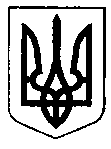 УПРАВЛІННЯ ЗАБЕЗПЕЧЕННЯ  НАДАННЯ АДМІНІСТРАТИВНИХ ПОСЛУГРЕГІОНАЛЬНИЙ ЦЕНТР НАДАННЯ АДМІНІСТРАТИВНИХ ПОСЛУГНАКАЗ06.02.2017                                    м. Рівне                                                    №07-ОДПро затвердження Методичних рекомендацій щодо присвоєння та зміни адрес об’єктамнерухомого майна у місті РівномуВідповідно до Положення про Управління забезпечення надання адміністративних послуг Рівненської міської ради, затвердженого рішенням Рівненської міської ради від 08.11.2013 № 3507НАКАЗУЮ:Затвердити Методичні рекомендації щодо присвоєння та зміни адрес об’єктам нерухомого майна у місті Рівному згідно з додатком.Контроль за виконанням цього наказу залишаю за собою, а організацію його виконання доручити Управлінню містобудування та архітектури виконавчого комітету Рівненської міської ради.Начальник управління				В. Герман